ПРАКТИЧНА РОБОТА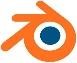 Мета:	закріплення	вмінь	та	навичок	налаштування	та персоналізації середовища Blender 2.90 під потреби користувачаЗавдання:Налаштуйте тему та розмір шрифту Blender під себе. Збережіть зміни.Залиште у вікні тільки редактори 3D View і Info. Решту видаліть.Збережіть таку конфігурацію як стартову.ІНСТРУКЦІЙНА КАРТКАНатисніть	Ctrl	+  Alt	+	U.	Відкриється	вікно	User Preferences(Параметри користувача).На вкладці Interface (Інтерфейс) в розділі Display (Відображення) змініть значення в полі Scale (Масштаб), наприклад, на 1.2.Перейдіть на вкладку Themes (Теми). У розділі Presets (Заготовки) зі списку виберіть відповідну тему. Наприклад, Blender 24x.Натисніть кнопку Save User Settings (Зберегти налаштування) в панелі управління вікна (знаходиться внизу вікна). Закрийте редактор User Preferences.Наведіть курсор миші на межу між областями, в яких знаходяться редактори 3D View (3D-вид) і Timeline (шкала часу).Увага! Не переплутайте цю межу з границею між заголовком і рештою регіонів самого 3D View.Коли покажчик прийме вигляд двонаправленої стрілки, натиснітьправою кнопкою миші.В меню оберіть Join Area (об’єднати область).Після чого натисніть лівою кнопкою миші в районі редактора Timeline.Наведіть курсор миші на границю між редакторами Outliner (Структура проекту) і Properties (Властивості). Повторіть пункти 6 та 7. Який редактор прибрати, не принципово. Для прикладу, можемо залишити Outliner.Наведіть курсор миші на межу між редакторами Outliner і 3D View. Повторіть пункти 6 та 7. Клацніть лівою кнопкою в області Outliner.Натисніть Ctrl + U і, не переміщаючи курсор миші, Enter.